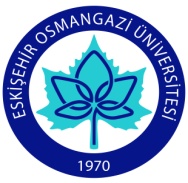 SAĞLIK BİLİMLERİ FAKÜLTESİ HEMŞİRELİK BÖLÜMÜ DERS BİLGİ FORMU
Tarih   						                                                      İmza	FACULTY OF HEALTH NURSING DEPARTMENT, INFORMATION FORM OF COURSEDate                									Signature 		DÖNEMGÜZDERSİN ADIYOĞUN BAKIM HEMŞİRELİĞİKODU   281117006KOORDİNATÖRÖĞR. GÖR. DİLRUBA BİNBOĞADERSİ VERENLERÖĞR. GÖR. DİLRUBA BİNBOĞAYARIYILHAFTALIK DERS SAATİHAFTALIK DERS SAATİHAFTALIK DERS SAATİHAFTALIK DERS SAATİ22222YARIYILTeorikUygulamaLaboratuarLaboratuarKredisiAKTSAKTSTÜRÜDİLİ72000244SEÇMELİTÜRKÇEDEĞERLENDİRME SİSTEMİDEĞERLENDİRME SİSTEMİDEĞERLENDİRME SİSTEMİDEĞERLENDİRME SİSTEMİDEĞERLENDİRME SİSTEMİDEĞERLENDİRME SİSTEMİDEĞERLENDİRME SİSTEMİDEĞERLENDİRME SİSTEMİDEĞERLENDİRME SİSTEMİDEĞERLENDİRME SİSTEMİYARIYIL İÇİ ÇALIŞMALARYARIYIL İÇİ ÇALIŞMALARYARIYIL İÇİ ÇALIŞMALARYARIYIL İÇİ ÇALIŞMALARFaaliyet türüFaaliyet türüFaaliyet türüSayıSayı%YARIYIL İÇİ ÇALIŞMALARYARIYIL İÇİ ÇALIŞMALARYARIYIL İÇİ ÇALIŞMALARYARIYIL İÇİ ÇALIŞMALARI. Ara SınavI. Ara SınavI. Ara Sınav1130YARIYIL İÇİ ÇALIŞMALARYARIYIL İÇİ ÇALIŞMALARYARIYIL İÇİ ÇALIŞMALARYARIYIL İÇİ ÇALIŞMALARII. Ara SınavII. Ara SınavII. Ara SınavYARIYIL İÇİ ÇALIŞMALARYARIYIL İÇİ ÇALIŞMALARYARIYIL İÇİ ÇALIŞMALARYARIYIL İÇİ ÇALIŞMALARUygulamaUygulamaUygulamaYARIYIL İÇİ ÇALIŞMALARYARIYIL İÇİ ÇALIŞMALARYARIYIL İÇİ ÇALIŞMALARYARIYIL İÇİ ÇALIŞMALARÖdevÖdevÖdevYARIYIL İÇİ ÇALIŞMALARYARIYIL İÇİ ÇALIŞMALARYARIYIL İÇİ ÇALIŞMALARYARIYIL İÇİ ÇALIŞMALARSunum/SeminerSunum/SeminerSunum/Seminer1120YARIYIL İÇİ ÇALIŞMALARYARIYIL İÇİ ÇALIŞMALARYARIYIL İÇİ ÇALIŞMALARYARIYIL İÇİ ÇALIŞMALARYarıyıl Sonu SınavıYarıyıl Sonu SınavıYarıyıl Sonu Sınavı1150YARIYIL İÇİ ÇALIŞMALARYARIYIL İÇİ ÇALIŞMALARYARIYIL İÇİ ÇALIŞMALARYARIYIL İÇİ ÇALIŞMALARTOPLAMTOPLAMTOPLAM100100100ÖNKOŞULLARÖNKOŞULLARÖNKOŞULLARÖNKOŞULLARyokyokyokyokyokyokİÇERİĞİİÇERİĞİİÇERİĞİİÇERİĞİBu ders; yoğun bakım hemşireliğinin temel kavram ve  konularını kapsayan güncel bilgileri içerir. Bir yada birden fazla organın geçici olarak yetersizliği nedeniyle vücudun aksamış olan fonksiyonlarının, esas neden ortadan kalkıncaya kadar desteklenmesi ve bu süreç içersinde hastanın hayatta kalmasına yönelik faaliyetleri kapsayan, özellikle yapay solunum cihazı başta olmak üzere her türlü cihaz ve teknolojiyi kullanma.Bu ders; yoğun bakım hemşireliğinin temel kavram ve  konularını kapsayan güncel bilgileri içerir. Bir yada birden fazla organın geçici olarak yetersizliği nedeniyle vücudun aksamış olan fonksiyonlarının, esas neden ortadan kalkıncaya kadar desteklenmesi ve bu süreç içersinde hastanın hayatta kalmasına yönelik faaliyetleri kapsayan, özellikle yapay solunum cihazı başta olmak üzere her türlü cihaz ve teknolojiyi kullanma.Bu ders; yoğun bakım hemşireliğinin temel kavram ve  konularını kapsayan güncel bilgileri içerir. Bir yada birden fazla organın geçici olarak yetersizliği nedeniyle vücudun aksamış olan fonksiyonlarının, esas neden ortadan kalkıncaya kadar desteklenmesi ve bu süreç içersinde hastanın hayatta kalmasına yönelik faaliyetleri kapsayan, özellikle yapay solunum cihazı başta olmak üzere her türlü cihaz ve teknolojiyi kullanma.Bu ders; yoğun bakım hemşireliğinin temel kavram ve  konularını kapsayan güncel bilgileri içerir. Bir yada birden fazla organın geçici olarak yetersizliği nedeniyle vücudun aksamış olan fonksiyonlarının, esas neden ortadan kalkıncaya kadar desteklenmesi ve bu süreç içersinde hastanın hayatta kalmasına yönelik faaliyetleri kapsayan, özellikle yapay solunum cihazı başta olmak üzere her türlü cihaz ve teknolojiyi kullanma.Bu ders; yoğun bakım hemşireliğinin temel kavram ve  konularını kapsayan güncel bilgileri içerir. Bir yada birden fazla organın geçici olarak yetersizliği nedeniyle vücudun aksamış olan fonksiyonlarının, esas neden ortadan kalkıncaya kadar desteklenmesi ve bu süreç içersinde hastanın hayatta kalmasına yönelik faaliyetleri kapsayan, özellikle yapay solunum cihazı başta olmak üzere her türlü cihaz ve teknolojiyi kullanma.Bu ders; yoğun bakım hemşireliğinin temel kavram ve  konularını kapsayan güncel bilgileri içerir. Bir yada birden fazla organın geçici olarak yetersizliği nedeniyle vücudun aksamış olan fonksiyonlarının, esas neden ortadan kalkıncaya kadar desteklenmesi ve bu süreç içersinde hastanın hayatta kalmasına yönelik faaliyetleri kapsayan, özellikle yapay solunum cihazı başta olmak üzere her türlü cihaz ve teknolojiyi kullanma.AMAÇLARIAMAÇLARIAMAÇLARIAMAÇLARIBu dersin amacı; öğrenciye yoğun/kritik bakıma ihtiyacı olan hastanın bakımı, tedavisi ve izlenmesinde, güvenli, etkin ve kaliteli sağlık bakımı verebilecek, hasta ve ailesinin bakım gereksinimlerini karşılayabilecek bilgi ve becerilerin kazandırılması ve uygulamaya yansıtılmasıdırBu dersin amacı; öğrenciye yoğun/kritik bakıma ihtiyacı olan hastanın bakımı, tedavisi ve izlenmesinde, güvenli, etkin ve kaliteli sağlık bakımı verebilecek, hasta ve ailesinin bakım gereksinimlerini karşılayabilecek bilgi ve becerilerin kazandırılması ve uygulamaya yansıtılmasıdırBu dersin amacı; öğrenciye yoğun/kritik bakıma ihtiyacı olan hastanın bakımı, tedavisi ve izlenmesinde, güvenli, etkin ve kaliteli sağlık bakımı verebilecek, hasta ve ailesinin bakım gereksinimlerini karşılayabilecek bilgi ve becerilerin kazandırılması ve uygulamaya yansıtılmasıdırBu dersin amacı; öğrenciye yoğun/kritik bakıma ihtiyacı olan hastanın bakımı, tedavisi ve izlenmesinde, güvenli, etkin ve kaliteli sağlık bakımı verebilecek, hasta ve ailesinin bakım gereksinimlerini karşılayabilecek bilgi ve becerilerin kazandırılması ve uygulamaya yansıtılmasıdırBu dersin amacı; öğrenciye yoğun/kritik bakıma ihtiyacı olan hastanın bakımı, tedavisi ve izlenmesinde, güvenli, etkin ve kaliteli sağlık bakımı verebilecek, hasta ve ailesinin bakım gereksinimlerini karşılayabilecek bilgi ve becerilerin kazandırılması ve uygulamaya yansıtılmasıdırBu dersin amacı; öğrenciye yoğun/kritik bakıma ihtiyacı olan hastanın bakımı, tedavisi ve izlenmesinde, güvenli, etkin ve kaliteli sağlık bakımı verebilecek, hasta ve ailesinin bakım gereksinimlerini karşılayabilecek bilgi ve becerilerin kazandırılması ve uygulamaya yansıtılmasıdırÖĞRENİM ÇIKTILARIÖĞRENİM ÇIKTILARIÖĞRENİM ÇIKTILARIÖĞRENİM ÇIKTILARI1-Yoğun bakım hastasını tanımlar.2-Bilinçsiz hasta bakımını bilir.3-Yoğun bakım hastasının bakım girişimlerini karşılar4-Yoğun bakıma özel monitörlerin kullanımını bilir.5-Yoğun bakıma özel enfeksiyonlar ve önlenmesini bilir.6-Yoğun bakım ekibiyle grup çalışması yapar7.Kritik bakımda hasta iyileştirme yapar8.Hastayı yeniden canlandırma yapar9.Yoğun bakım tasarımı ve yönetimi  bilir1-Yoğun bakım hastasını tanımlar.2-Bilinçsiz hasta bakımını bilir.3-Yoğun bakım hastasının bakım girişimlerini karşılar4-Yoğun bakıma özel monitörlerin kullanımını bilir.5-Yoğun bakıma özel enfeksiyonlar ve önlenmesini bilir.6-Yoğun bakım ekibiyle grup çalışması yapar7.Kritik bakımda hasta iyileştirme yapar8.Hastayı yeniden canlandırma yapar9.Yoğun bakım tasarımı ve yönetimi  bilir1-Yoğun bakım hastasını tanımlar.2-Bilinçsiz hasta bakımını bilir.3-Yoğun bakım hastasının bakım girişimlerini karşılar4-Yoğun bakıma özel monitörlerin kullanımını bilir.5-Yoğun bakıma özel enfeksiyonlar ve önlenmesini bilir.6-Yoğun bakım ekibiyle grup çalışması yapar7.Kritik bakımda hasta iyileştirme yapar8.Hastayı yeniden canlandırma yapar9.Yoğun bakım tasarımı ve yönetimi  bilir1-Yoğun bakım hastasını tanımlar.2-Bilinçsiz hasta bakımını bilir.3-Yoğun bakım hastasının bakım girişimlerini karşılar4-Yoğun bakıma özel monitörlerin kullanımını bilir.5-Yoğun bakıma özel enfeksiyonlar ve önlenmesini bilir.6-Yoğun bakım ekibiyle grup çalışması yapar7.Kritik bakımda hasta iyileştirme yapar8.Hastayı yeniden canlandırma yapar9.Yoğun bakım tasarımı ve yönetimi  bilir1-Yoğun bakım hastasını tanımlar.2-Bilinçsiz hasta bakımını bilir.3-Yoğun bakım hastasının bakım girişimlerini karşılar4-Yoğun bakıma özel monitörlerin kullanımını bilir.5-Yoğun bakıma özel enfeksiyonlar ve önlenmesini bilir.6-Yoğun bakım ekibiyle grup çalışması yapar7.Kritik bakımda hasta iyileştirme yapar8.Hastayı yeniden canlandırma yapar9.Yoğun bakım tasarımı ve yönetimi  bilir1-Yoğun bakım hastasını tanımlar.2-Bilinçsiz hasta bakımını bilir.3-Yoğun bakım hastasının bakım girişimlerini karşılar4-Yoğun bakıma özel monitörlerin kullanımını bilir.5-Yoğun bakıma özel enfeksiyonlar ve önlenmesini bilir.6-Yoğun bakım ekibiyle grup çalışması yapar7.Kritik bakımda hasta iyileştirme yapar8.Hastayı yeniden canlandırma yapar9.Yoğun bakım tasarımı ve yönetimi  bilirKAYNAKLARKAYNAKLARKAYNAKLARKAYNAKLAR1.Erdemir F (2005),Hemşirelik Tanıları El Kitabı, Nobel Kitapevi, İstanbul2.Erbay R. H. (2005) Yoğun Bakım, Current Clinical Strategies. Erwin R. Yoğun Bakımda Girişimler ve Teknikler. 1.Erdemir F (2005),Hemşirelik Tanıları El Kitabı, Nobel Kitapevi, İstanbul2.Erbay R. H. (2005) Yoğun Bakım, Current Clinical Strategies. Erwin R. Yoğun Bakımda Girişimler ve Teknikler. 1.Erdemir F (2005),Hemşirelik Tanıları El Kitabı, Nobel Kitapevi, İstanbul2.Erbay R. H. (2005) Yoğun Bakım, Current Clinical Strategies. Erwin R. Yoğun Bakımda Girişimler ve Teknikler. 1.Erdemir F (2005),Hemşirelik Tanıları El Kitabı, Nobel Kitapevi, İstanbul2.Erbay R. H. (2005) Yoğun Bakım, Current Clinical Strategies. Erwin R. Yoğun Bakımda Girişimler ve Teknikler. 1.Erdemir F (2005),Hemşirelik Tanıları El Kitabı, Nobel Kitapevi, İstanbul2.Erbay R. H. (2005) Yoğun Bakım, Current Clinical Strategies. Erwin R. Yoğun Bakımda Girişimler ve Teknikler. 1.Erdemir F (2005),Hemşirelik Tanıları El Kitabı, Nobel Kitapevi, İstanbul2.Erbay R. H. (2005) Yoğun Bakım, Current Clinical Strategies. Erwin R. Yoğun Bakımda Girişimler ve Teknikler. ÖĞRETİM YÖNTEMLERİÖĞRETİM YÖNTEMLERİÖĞRETİM YÖNTEMLERİÖĞRETİM YÖNTEMLERİAnlatım,Soru-Cevap,Tartışma Bilgisayar, projektör, Masa, tebeşirAnlatım,Soru-Cevap,Tartışma Bilgisayar, projektör, Masa, tebeşirAnlatım,Soru-Cevap,Tartışma Bilgisayar, projektör, Masa, tebeşirAnlatım,Soru-Cevap,Tartışma Bilgisayar, projektör, Masa, tebeşirAnlatım,Soru-Cevap,Tartışma Bilgisayar, projektör, Masa, tebeşirAnlatım,Soru-Cevap,Tartışma Bilgisayar, projektör, Masa, tebeşirDERS AKIŞIDERS AKIŞIHAFTAKONULAR1Yoğun bakımın tanımı ve özellikleri2Yoğun bakım hemşireliginin tanımı ve özellikleri 3Yoğun Bakımda Hasta İzlemi4Yoğun bakım üniteleri  özellikleri ve sınıflandırılması.5Yoğun bakım ünitelerinde enfeksiyon ve korunma yöntemleri6Yoğun bakımda atık yönetimi ve atık çeşitleri atıkların yok edilmesi7Yoğun bakım hastalarında beslenme8Yoğun bakım hastalarında ilaç kullanma ,yoğun bakıma özel ilaçlar9Yoğun bakım hastalarında invaziv ve noninvaziv monitorizasyon yöntemleri10Yoğun bakımda ağrı ve sedasyon11Multiple travmalı hastanın bakımı12Multiple Organ Yetmezliği13Bilinçsiz hasta bakımıNOPROGRAM ÇIKTILARINA KATKISI3211Hemşirelik Eğitiminde Temel Kavramları Tanıma Becerisix2Temel Kavramları Merkeze Alarak Etik Problemlere Yaklaşma Becerisix3Hemşirelik ve Sağlık Bilimlerine İlişkin Bilgi sahibi olma ve Edindiği Bilgileri uygulama Becerisix4Disiplinler-arası Takım Çalışması Yapabilme Becerisix5Hemşirelik Eğitiminde, Tıbbi Problemleri Tanıma, Formülize Etme ve Çözme Becerisix6Etkin Yazılı ve Sözlü İletişim/Sunum Becerisix7Mesleki ve Etik Sorumluluğu Anlama ve Uygulama Becerisix8Yaşam Boyu Öğrenimin Önemini Kavrama ve Uygulama Becerisix1:Hiç Katkısı Yok. 2:Kısmen Katkısı Var. 3:Tam Katkısı Var.1:Hiç Katkısı Yok. 2:Kısmen Katkısı Var. 3:Tam Katkısı Var.1:Hiç Katkısı Yok. 2:Kısmen Katkısı Var. 3:Tam Katkısı Var.1:Hiç Katkısı Yok. 2:Kısmen Katkısı Var. 3:Tam Katkısı Var.1:Hiç Katkısı Yok. 2:Kısmen Katkısı Var. 3:Tam Katkısı Var.TERMAUTUMNCOURSE TITLEİNTENSİVE CARE NURSİNGCODE 281117006COORDINATORÖĞR. GÖR. DİLRUBA BİNBOĞAINSTRUCTORSÖĞR. GÖR. DİLRUBA BİNBOĞASEMESTERHOURS PER WEEKHOURS PER WEEKHOURS PER WEEKHOURS PER WEEKSEMESTERTheoryPracticeLaboratoryLaboratoryCreditECTSTYPETYPELANGUAGE7200024ELECTİVEELECTİVETURKİSHASSESMENT SYSTEMASSESMENT SYSTEMASSESMENT SYSTEMASSESMENT SYSTEMASSESMENT SYSTEMASSESMENT SYSTEMASSESMENT SYSTEMASSESMENT SYSTEMASSESMENT SYSTEMASSESMENT SYSTEMIN-TERM STUDIESIN-TERM STUDIESIN-TERM STUDIESIN-TERM STUDIESFaaliyet türüFaaliyet türüFaaliyet türüFaaliyet türüQuantityPercentageIN-TERM STUDIESIN-TERM STUDIESIN-TERM STUDIESIN-TERM STUDIESFirst Mid TermFirst Mid TermFirst Mid TermFirst Mid Term130IN-TERM STUDIESIN-TERM STUDIESIN-TERM STUDIESIN-TERM STUDIESSecond Mid TermSecond Mid TermSecond Mid TermSecond Mid TermIN-TERM STUDIESIN-TERM STUDIESIN-TERM STUDIESIN-TERM STUDIESPracticePracticePracticePracticeIN-TERM STUDIESIN-TERM STUDIESIN-TERM STUDIESIN-TERM STUDIESHomeworkHomeworkHomeworkHomeworkIN-TERM STUDIESIN-TERM STUDIESIN-TERM STUDIESIN-TERM STUDIESPresentation/Preparing SeminerPresentation/Preparing SeminerPresentation/Preparing SeminerPresentation/Preparing Seminer120IN-TERM STUDIESIN-TERM STUDIESIN-TERM STUDIESIN-TERM STUDIESFinal ExaminationFinal ExaminationFinal ExaminationFinal Examination150IN-TERM STUDIESIN-TERM STUDIESIN-TERM STUDIESIN-TERM STUDIESTOPLAMTOPLAMTOPLAMTOPLAMPREREQUISITESPREREQUISITESPREREQUISITESPREREQUISITESNONONONONONOCONTENTSCONTENTSCONTENTSCONTENTSThis course; intensive care nursing covering basic concepts and contains up to date information. Temporarily one or more than one organ of the body due to lack of partly because the functions have, cease the process and supporting patient survival covering the activities, especially for the artificial respirator, mainly using all kinds of equipment and technologyThis course; intensive care nursing covering basic concepts and contains up to date information. Temporarily one or more than one organ of the body due to lack of partly because the functions have, cease the process and supporting patient survival covering the activities, especially for the artificial respirator, mainly using all kinds of equipment and technologyThis course; intensive care nursing covering basic concepts and contains up to date information. Temporarily one or more than one organ of the body due to lack of partly because the functions have, cease the process and supporting patient survival covering the activities, especially for the artificial respirator, mainly using all kinds of equipment and technologyThis course; intensive care nursing covering basic concepts and contains up to date information. Temporarily one or more than one organ of the body due to lack of partly because the functions have, cease the process and supporting patient survival covering the activities, especially for the artificial respirator, mainly using all kinds of equipment and technologyThis course; intensive care nursing covering basic concepts and contains up to date information. Temporarily one or more than one organ of the body due to lack of partly because the functions have, cease the process and supporting patient survival covering the activities, especially for the artificial respirator, mainly using all kinds of equipment and technologyThis course; intensive care nursing covering basic concepts and contains up to date information. Temporarily one or more than one organ of the body due to lack of partly because the functions have, cease the process and supporting patient survival covering the activities, especially for the artificial respirator, mainly using all kinds of equipment and technologyGOALSGOALSGOALSGOALSThe aim of this course; students who need intensive/critical care patient care, treatment and monitoring, safe, effective and quality health care that may be able to meet the requirements of the patient and family care affirm and is reflected in the application of knowledge and skillsThe aim of this course; students who need intensive/critical care patient care, treatment and monitoring, safe, effective and quality health care that may be able to meet the requirements of the patient and family care affirm and is reflected in the application of knowledge and skillsThe aim of this course; students who need intensive/critical care patient care, treatment and monitoring, safe, effective and quality health care that may be able to meet the requirements of the patient and family care affirm and is reflected in the application of knowledge and skillsThe aim of this course; students who need intensive/critical care patient care, treatment and monitoring, safe, effective and quality health care that may be able to meet the requirements of the patient and family care affirm and is reflected in the application of knowledge and skillsThe aim of this course; students who need intensive/critical care patient care, treatment and monitoring, safe, effective and quality health care that may be able to meet the requirements of the patient and family care affirm and is reflected in the application of knowledge and skillsThe aim of this course; students who need intensive/critical care patient care, treatment and monitoring, safe, effective and quality health care that may be able to meet the requirements of the patient and family care affirm and is reflected in the application of knowledge and skills LEARNİNG OUTCOMES LEARNİNG OUTCOMES LEARNİNG OUTCOMES LEARNİNG OUTCOMES1-Defines the intensive care patient.2-Know the unconscious patient care.3-İntensive care patient care meets attempts4-The use of special intensive care unit monitor.5-Special intensive care infections and can be avoided.6-Make the intensive care team group work7. Makes Critical care patient improvement8. Does the patient revamping9. İntensive Care design and management knows1-Defines the intensive care patient.2-Know the unconscious patient care.3-İntensive care patient care meets attempts4-The use of special intensive care unit monitor.5-Special intensive care infections and can be avoided.6-Make the intensive care team group work7. Makes Critical care patient improvement8. Does the patient revamping9. İntensive Care design and management knows1-Defines the intensive care patient.2-Know the unconscious patient care.3-İntensive care patient care meets attempts4-The use of special intensive care unit monitor.5-Special intensive care infections and can be avoided.6-Make the intensive care team group work7. Makes Critical care patient improvement8. Does the patient revamping9. İntensive Care design and management knows1-Defines the intensive care patient.2-Know the unconscious patient care.3-İntensive care patient care meets attempts4-The use of special intensive care unit monitor.5-Special intensive care infections and can be avoided.6-Make the intensive care team group work7. Makes Critical care patient improvement8. Does the patient revamping9. İntensive Care design and management knows1-Defines the intensive care patient.2-Know the unconscious patient care.3-İntensive care patient care meets attempts4-The use of special intensive care unit monitor.5-Special intensive care infections and can be avoided.6-Make the intensive care team group work7. Makes Critical care patient improvement8. Does the patient revamping9. İntensive Care design and management knows1-Defines the intensive care patient.2-Know the unconscious patient care.3-İntensive care patient care meets attempts4-The use of special intensive care unit monitor.5-Special intensive care infections and can be avoided.6-Make the intensive care team group work7. Makes Critical care patient improvement8. Does the patient revamping9. İntensive Care design and management knowsSOURCESSOURCESSOURCESSOURCES1.Erdemir F (2005),Hemşirelik Tanıları El Kitabı, Nobel Kitapevi, İstanbul2.Erbay R. H. (2005) Yoğun Bakım, Current Clinical Strategies. Erwin R. Yoğun Bakımda Girişimler ve Teknikler. 1.Erdemir F (2005),Hemşirelik Tanıları El Kitabı, Nobel Kitapevi, İstanbul2.Erbay R. H. (2005) Yoğun Bakım, Current Clinical Strategies. Erwin R. Yoğun Bakımda Girişimler ve Teknikler. 1.Erdemir F (2005),Hemşirelik Tanıları El Kitabı, Nobel Kitapevi, İstanbul2.Erbay R. H. (2005) Yoğun Bakım, Current Clinical Strategies. Erwin R. Yoğun Bakımda Girişimler ve Teknikler. 1.Erdemir F (2005),Hemşirelik Tanıları El Kitabı, Nobel Kitapevi, İstanbul2.Erbay R. H. (2005) Yoğun Bakım, Current Clinical Strategies. Erwin R. Yoğun Bakımda Girişimler ve Teknikler. 1.Erdemir F (2005),Hemşirelik Tanıları El Kitabı, Nobel Kitapevi, İstanbul2.Erbay R. H. (2005) Yoğun Bakım, Current Clinical Strategies. Erwin R. Yoğun Bakımda Girişimler ve Teknikler. 1.Erdemir F (2005),Hemşirelik Tanıları El Kitabı, Nobel Kitapevi, İstanbul2.Erbay R. H. (2005) Yoğun Bakım, Current Clinical Strategies. Erwin R. Yoğun Bakımda Girişimler ve Teknikler. TEACHING METHODSTEACHING METHODSTEACHING METHODSTEACHING METHODSLecture, q & a, discussion, Computer, projector, Board, chalkLecture, q & a, discussion, Computer, projector, Board, chalkLecture, q & a, discussion, Computer, projector, Board, chalkLecture, q & a, discussion, Computer, projector, Board, chalkLecture, q & a, discussion, Computer, projector, Board, chalkLecture, q & a, discussion, Computer, projector, Board, chalkCOURSE CONTENTCOURSE CONTENTWEEKTOPICS1ICU description and features2The definition and features of intensive care nurse3Follow-up Of Patients In Intensive Care4Intensive care units characteristics and classification.5Infection in the intensive care unit and prevention methods6Types of waste management in intensive care and waste waste disposal7Types of waste management in intensive care and waste waste disposal8Intensive care patients nutrition9ICU intensive care patients using drugs, special drugs10Intensive care patients-four invasive and noninvasive methods11Pain and sedation in intensive care12Multiple traumatic patient care13Multiple organ failure patient care14The unconscious patient careNUMBERPROGRAM OUTCOMES3211Get a recognition of basis principles in Nursing institutions education X2Get an ability to solve ethical problems with basic principlesX3Nursing institutions education Gather as well as apply knowledge of health sciencesX4Function on multi-disciplinary teamsX5Identify, formulate, and solve medical and Nursing institutions education problemsX6Use effective written and oral communication/presentation skillsX7Get an understanding of professional and ethical responsibilityX8Get a recognition of the need for, and an ability to engage in lifelong learningX1:No contribution Yok. 2:Partially contribution. 3: Yes contribution1:No contribution Yok. 2:Partially contribution. 3: Yes contribution1:No contribution Yok. 2:Partially contribution. 3: Yes contribution1:No contribution Yok. 2:Partially contribution. 3: Yes contribution1:No contribution Yok. 2:Partially contribution. 3: Yes contribution